                                                                                                                                                                                Fresh Fish & Chicken Nuggets May Contain Bones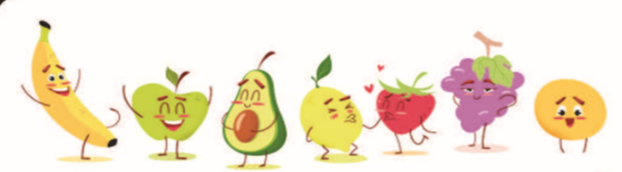 MondayTuesdayWednesdayThursday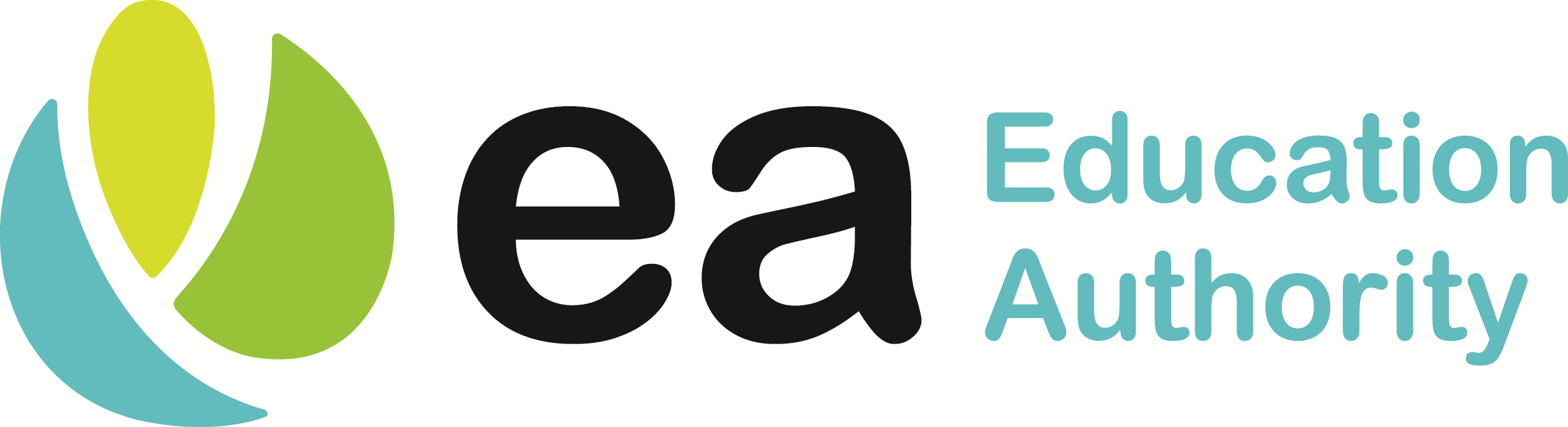 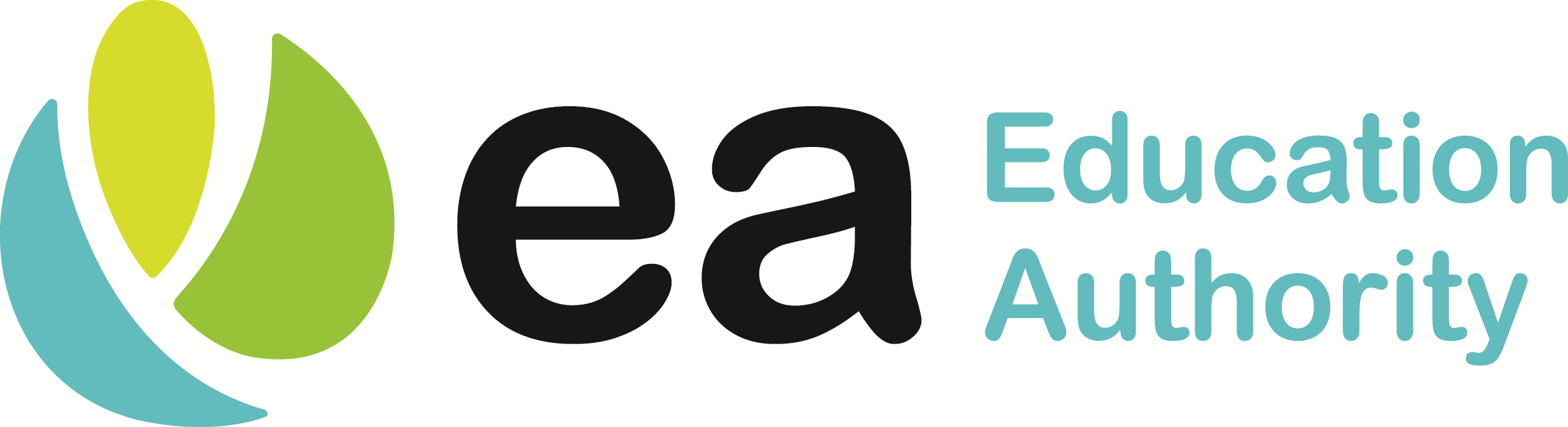 FridayWEEK 129th Aug26th Sept24th Oct21st Nov19th Dec16th JanSpaghetti Bolognaise  Or  Ham & Cheese PizzaGarden PeasSalad Selection Pasta SaladMashed PotatoGravySponge with Jam Topping & CustardHomemade Breaded Chicken Goujons & Dip Or Chicken WrapDiced Carrots Salad SelectionHerb Diced PotatoJelly & Ice-Cream Slice with Orange SegmentsBreast of Chicken Curry with Boiled Rice & Naan Bread Or Oven Baked Breaded Fish Fingers  Sweetcorn, Broccoli FloretsMashed PotatoFresh Fruit OrFresh YoghurtRoast Turkey OrRoast Pork Traditional Stuffing Fresh Diced Carrots, Broccoli FloretsOven Roast PotatoMashed Potato, GravyRice Krispie Square & CustardOven Baked Sausage OrChicken CrumbleGarden PeasTossed SaladBaked Beans Baked PotatoChipsIce Cream Tub & Fruit Pieces WEEK 25th Sept3rd Oct31st Oct28th Nov26th Dec23rd JanHomemade Margherita Pizza Ham & Cheese Pizza Or Chicken WrapGarden Peas Tossed SaladHerb Diced PotatoFlakemeal Biscuit & Water Melon SliceBreast of Chicken Curry with Boiled Rice & Naan Bread OrSteak Burger Broccoli FloretsCarrotsMashed Potato,  GravyMuffin Cake & CustardSpaghetti Bolognaise OrFresh Breaded Fish Goujons Baked BeansSweetcorn / Garden Peas Mashed PotatoJelly & Ice-Cream Slice Or Fresh Fruit Roast Turkey Or Peppered ChickenTraditional StuffingFresh Diced Carrots / ParsnipOven Roast PotatoMashed Potato, GravyFruit Sponge & CustardChicken Nuggets Or Beef LasagneSweetcorn Salad SelectionMashed PotatoChipsFrozen Yoghurt & Fruit PiecesWEEK 312th Sept10th Oct7th Nov5th Dec2nd Jan30th JanOven Baked Breaded Fish Fingers OrSavoury Mince/ Pasta BolognaiseCarrots Garden PeasMashed PotatoFresh Fruit Or Fresh YoghurtBreast of Chicken Curry & Boiled Rice & Naan BreadOr Chicken Panini / WrapSweetcorn Broccoli FloretsHerb Diced PotatoJelly & Fruit PiecesHomemade Breaded Chicken Goujons & DipOr Cottage PieSalad SelectionBaked Beans, Diced Turnip Mashed Potato, GravyRice Pudding Or Fresh Yoghurt Or Fresh Fruit Roast Gammon Or Roast TurkeyTraditional StuffingFresh Baton Carrots Cauliflower Florets, Mashed Potato, Oven Roast Potato  GravyShortbread Biscuit & CustardOven Baked SausagesOrMacaroni CheeseGarden Peas ColeslawBaked PotatoChipsIce Cream &Fruit PiecesWEEK 419th Sept17th Oct14th Nov12th Dec9th Jan6th FebSteak Burger Or Grilled/Stuffed Bacon RollBaked BeansSweetcornBroccoli FloretsMashed Potato, Gravy Fresh Fruit OrFresh YoghurtPasta Bolognaise OrFresh Breaded Fish GoujonsFresh Baton Carrot Garden PeasHerb Diced PotatoParsley SauceRice Krispie CakeBreast of Chicken Curry with Boiled Rice & Naan Bread Or Oven Baked SausageGarden Peas Diced CarrotsMashed Potato, GravyFresh Fruit saladJellyRoast Turkey  Or  Flaked Salmon Wrap/FishcakeTraditional StuffingBroccoli FloretTossed Green SaladOven Roast PotatoesMashed Potato, GravyChocolate Brownie & CustardHomemade Margherita PizzaOr Homemade Breaded Chicken Goujons & DipNoodlesSweetcorn, Salad Selection ChipsIce Cream & Fruit Pieces